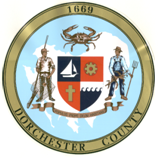 DORCHESTER COUNTY BOARD OF APPEALSMarch 30, 2023Agenda The Dorchester County Board of Zoning Appeals will conduct a meeting on Thursday, March 30, 2023 at 7pm @ East New Market Volunteer Fire Department, 4020 East New Market Bypass, East New Market, MD 21631.Call to OrderIntroductions by ChairmanAdoption of minutesReading of scheduled cases:BOA Case #2751 Sharp: Variance, 723 Hills Point Rd, Cambridge, MD (Zoned RR – Rural Residential) Variance request for encroachment of side yard setback at rear corner of proposed porch. Variance req: 4 feet.BOA Case #2753 Verizon: Variance, 2426 Crapo-Lakesville Rd, Crapo MD (Zoned V-Village) Request Variance from floodplain requirements.BOA Case #2754 Kramer, Special Exception, Tax ID 08180237 Ross Neck Rd, Cambridge, MD (Zoned RR-C Rural Residential Conservation) Special Exception to allow shooting range on property.BOA Case #2755 Kramer – Cabin Creek Properties, Inc., Special Exception, Tax ID 07135726 Hudson Rd, Cambridge, MD (Zoned RR-C Rural Residential Conservation) Special Exception to allow shooting range on property.Anyone interested in submitting a written statement either in favor or against any of the above cases can do so up until the time of the meeting. Statements can be emailed to swebb@docogonet.com, hand delivered or mailed to 501 Court Lane Room 111, Cambridge, MD 21613. The Board of Appeals will make every effort to allow anyone who wishes to speak in public session to do so.For questions, please call Susan Webb, Director at (410) 228-3234.